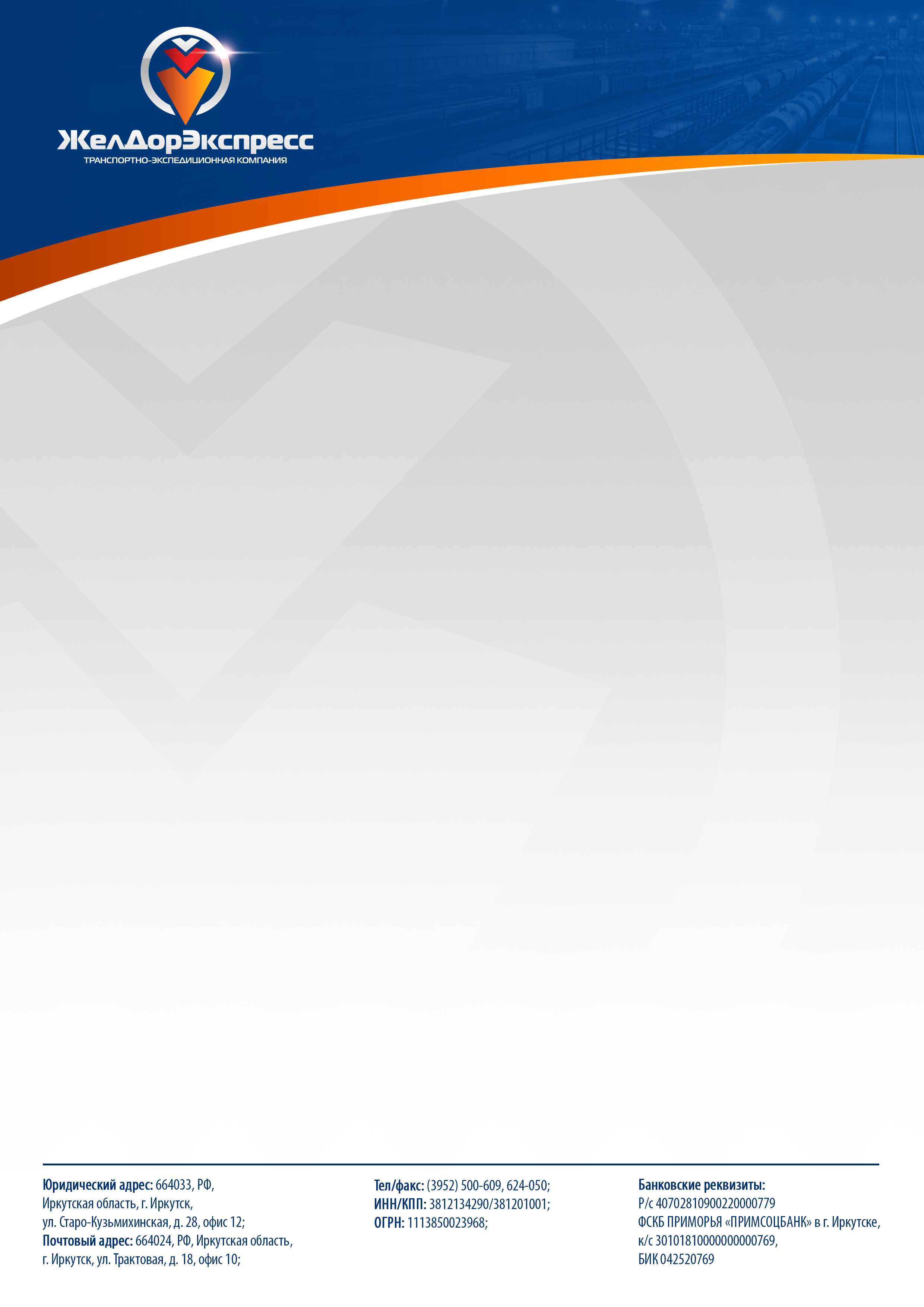 Услуга предоставляется на основании письменной заявки клиентаЗаявки на экспедирование принимаются за сутки до 17:00 (время Иркутское)Заявка выполняется не ранее, чем на следующий день с момента поступления в отдел доставки и подтверждения готовности груза отправителемВыполнение заявки на получение груза у отправителя в день ее поступления – увеличивает стоимость доставки на 50% (выполняется по договоренности с отделом экспедирования)Груз принимается по количеству мест, упакованным силами отправителяДокументы должны быть заверены оригинальными круглыми печатями. Предоставленные документы будут переданы получателю в пункте назначения.Дополнительный выезд в офис за документами – 1050 руб.Если вес и объем груза меньше указанных в заявке, сумма оплаты за экспедирование рассчитывается на основании параметров груза, указанных в заявкеВ случае отказа отправителя или заказчика от заявки в день исполнения, клиент обязан оплатить стоимость холостого пробегаВСЕ ЦЕНЫ УКАЗАНЫ В РУБЛЯХ С НДС (20%).                              ПРАЙС-ЛИСТ ДЕЙСТВИТЕЛЕН с 04.04.2022г.Тарифы на экспедирование грузов по г. Москва и г. Санкт - ПетербургТарифы на экспедирование грузов по г. Москва и г. Санкт - ПетербургТарифы на экспедирование грузов по г. Москва и г. Санкт - ПетербургТарифы на экспедирование грузов по г. Москва и г. Санкт - ПетербургПримечаниеТарифы на экспедирование грузовпо г. ИркутскТарифы на экспедирование грузовпо г. ИркутскТарифы на экспедирование грузовпо г. ИркутскВес (кг.)Объем (м3)Цена (руб.)Выезд за МКАДВремя на погрузку 30мин. 
За каждые последующие 
30 минут простоя - оплата 400 руб. Въезд в пределы ТТК – 500 руб.,
 в пределы садового кольца -  800 руб.Вес (кг.)Объем (м3)Цена (руб.)До 50До 0,3100021 руб./кмВремя на погрузку 30мин. 
За каждые последующие 
30 минут простоя - оплата 400 руб. Въезд в пределы ТТК – 500 руб.,
 в пределы садового кольца -  800 руб.До 50До 0,371051 - 1000,3 – 0,6130021 руб./кмВремя на погрузку 30мин. 
За каждые последующие 
30 минут простоя - оплата 400 руб. Въезд в пределы ТТК – 500 руб.,
 в пределы садового кольца -  800 руб.51 - 1000,3 – 0,6830101 - 3000,6 – 1,5149521 руб./кмВремя на погрузку 30мин. 
За каждые последующие 
30 минут простоя - оплата 400 руб. Въезд в пределы ТТК – 500 руб.,
 в пределы садового кольца -  800 руб.101 - 3000,6 – 2950301 - 5001,5 – 2,5180021 руб./кмВремя на погрузку 30мин. 
За каждые последующие 
30 минут простоя - оплата 400 руб. Въезд в пределы ТТК – 500 руб.,
 в пределы садового кольца -  800 руб.301 – 5002 – 31150501 - 8002,5 – 4206026 руб./кмВремя на погрузкуне более 1 ч.За каждые последующие - 30 минут простоя –оплата 450 руб.Въезд в пределы ТТК – 1 000 руб.,
 в пределы садового кольца -  1200 руб.501 – 10003 – 61390801 - 10004 - 5229026 руб./кмВремя на погрузкуне более 1 ч.За каждые последующие - 30 минут простоя –оплата 450 руб.Въезд в пределы ТТК – 1 000 руб.,
 в пределы садового кольца -  1200 руб.1001 – 15006 – 1015701001 - 15005 – 7,5283026 руб./кмВремя на погрузкуне более 1 ч.За каждые последующие - 30 минут простоя –оплата 450 руб.Въезд в пределы ТТК – 1 000 руб.,
 в пределы садового кольца -  1200 руб.1501 - 250010 – 1527001001 - 15007,5-10386026 руб./кмВремя на погрузкуне более 1 ч.За каждые последующие - 30 минут простоя –оплата 450 руб.Въезд в пределы ТТК – 1 000 руб.,
 в пределы садового кольца -  1200 руб.2501 - 350015 – 2533601501 - 300010-15540036 руб./кмВремя на погрузкуне более  1,5 ч. 
За каждые последующие 30 минут простоя - оплата 700 руб.3501 - 450025 – 3045003001 - 500015 – 25720036 руб./кмВремя на погрузкуне более  1,5 ч. 
За каждые последующие 30 минут простоя - оплата 700 руб.Более 4500Более30Дог.Свыше 5000Свыше 25Дог.Дог.Время на погрузкуне более  1,5 ч. 
За каждые последующие 30 минут простоя - оплата 700 руб.Более 4500Более30Дог.Растентовка автомобиля для боковой и верхней погрузки – дог.Растентовка автомобиля для боковой и верхней погрузки – дог.Растентовка автомобиля для боковой и верхней погрузки – дог.Растентовка автомобиля для боковой и верхней погрузки – дог.Растентовка автомобиля для боковой и верхней погрузки – дог.Растентовка автомобиля для боковой и верхней погрузки – дог.Растентовка автомобиля для боковой и верхней погрузки – дог.Растентовка автомобиля для боковой и верхней погрузки – дог.